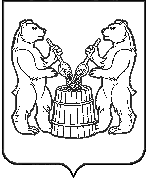 АДМИНИСТРАЦИЯУСТЬЯНСКОГО МУНИЦИПАЛЬНОГО ОКРУГААРХАНГЕЛЬСКОЙ ОБЛАСТИРАСПОРЯЖЕНИЕ от  28 декабря 2023 года № 243р.п. ОктябрьскийОб утверждении Порядка оценки коррупционных рисков при осуществлении закупок администрации Устьянского муниципального округа В целях выявления и минимизации коррупционных рисков при осуществлении закупок товаров, работ, услуг для обеспечения муниципальных нужд, осуществляемых в соответствии с Федеральным законом от 5 апреля 2013 № 44-ФЗ «О контрактной системе в сфере закупок товаров, работ, услуг для обеспечения государственных и муниципальных нужд», в соответствии с  Методическими рекомендациями Минтруда России по выявлению и минимизации коррупционных рисков при осуществлении закупок товаров, работ, услуг для обеспечения государственных или муниципальных нужд, подготовленных во исполнение подпункта «б» пункта 16 Национального плана противодействия коррупции на 2018-2020 годы, утвержденного Указом Президента Российской Федерации от 29 июня 2018 года № 378 «О национальном плане противодействия коррупции на 2018-2020 годы, на основании протокола от 20 декабря 2023года №39 Комиссии по соблюдению требований к служебному поведению муниципальных служащих и урегулированию конфликта интересов в администрации Устьянского муниципального округа Архангельской области:1. Утвердить порядок оценки коррупционных рисков при осуществлении закупок администрации Устьянского муниципального округа Архангельской области.2. Признать утратившим силу распоряжение администрации Устьянского муниципального района Архангельской области от 1 октября 2021г. № 133 «Об утверждении Порядка оценки коррупционных рисков при осуществлении закупок администрации Устьянского муниципального района»3.Настоящее распоряжение разместить на официальном сайте администрации.Глава Устьянского муниципального округа                                                 С.А.Котлов